		WE ARE ARTISTS	    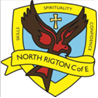 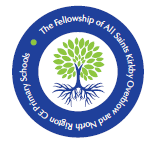 Class: Apples	Teacher: CD 	Term and Year: Autumn 2020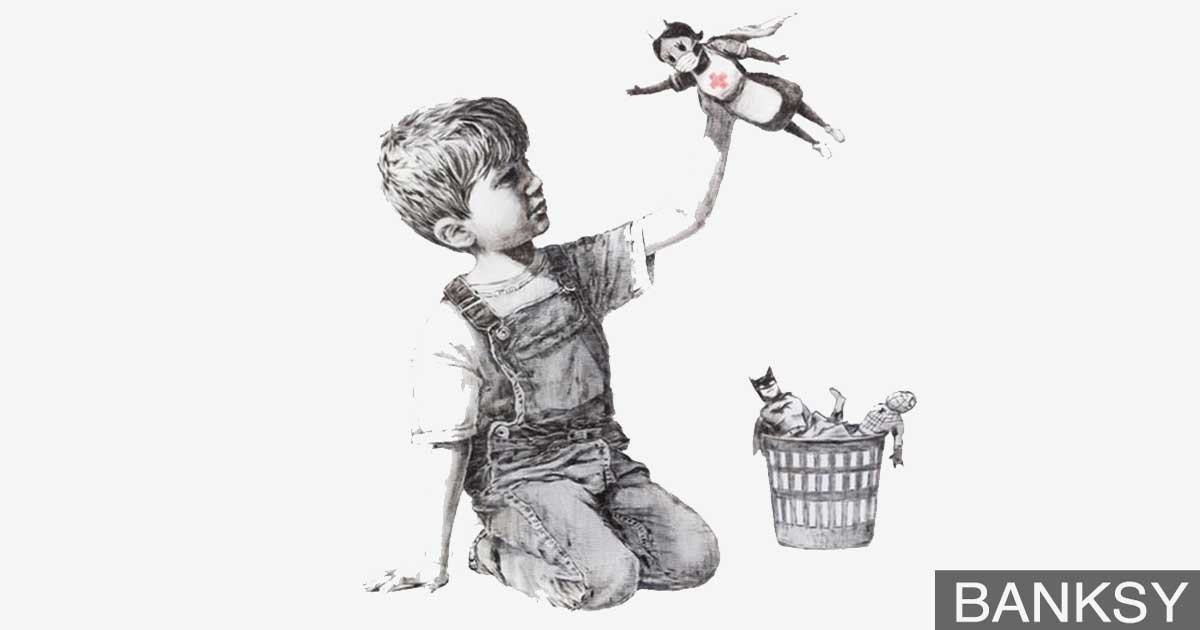 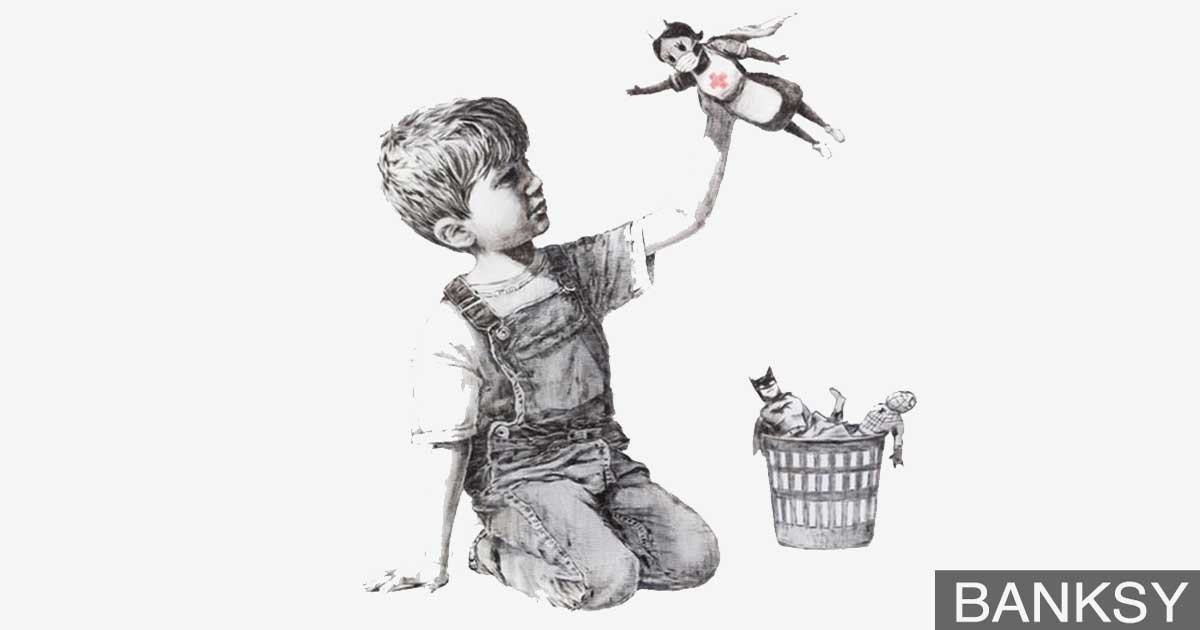 THE ROOTS OF TEACHING FOR LEARNINGThese are the prerequisites of Teaching for Learning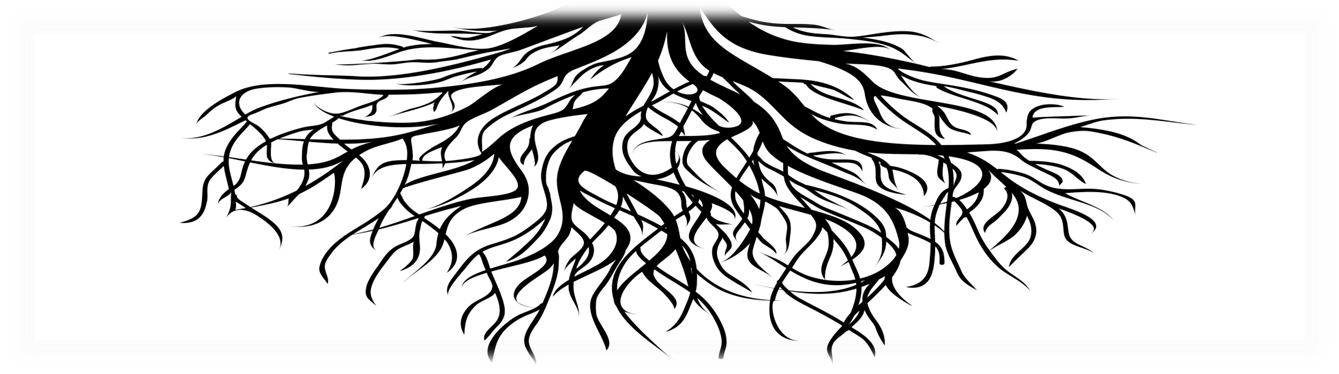 constant feedback from all adults                   sustained shared thinking between adults and children, between children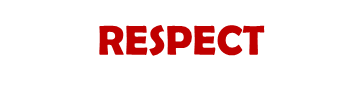 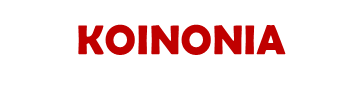 continuous questioning and hypothesisinghigh expectations for allvaluing every person and every contribution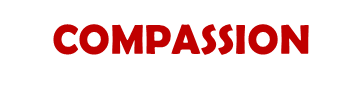 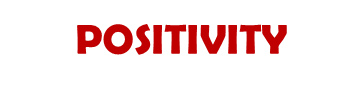 learning from mistakes		recognising and celebrating achievements	willingness to be brave	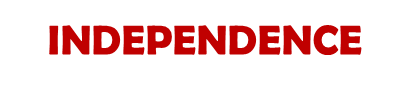 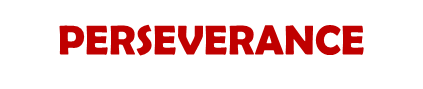 Teaching for Learning is rooted in our values. In WE ARE ARTISTS we are focusing on the following values.THE TRUNK OF TEACHING FOR LEARNINGGROWINGBLOSSOMINGFLOURISHING	WE ARE ARTISTS	    Class: Apples	Teacher: CD 	Term and Year: Autumn 2020RESPECTAs part of our settling in process we will discuss how to respect our resources and each other. There will be a strong focus on respecting the art and music resources which are available and the views/feelings of others.As the project progresses, we will learn how to respect those in our community and the contribution they make.COMPASSIONThis whole project is rooted in compassion for others – how we show it, how we accept it and why it is important. We will see that all superheroes (real or fictional) show compassion to others and that this leads their actions. It is a vital element to being a hero. Teaching for Learning ObjectivesActivities to Support Teaching for LearningActivities to Support Teaching for LearningTeaching for Learning ObjectivesWhat are the adults doing?What are the children doing?Art:What happens when they mix coloursHow different media can be combined to create new effects such as textureHow to use simple tools such as scissors, paint brushes, glue sticksHow to use simple techniques to shape materials (cutting, folding, joining)Music:the names of different instruments, how to play them and what they sound likeThe structure of a song including verse, chorus and rhymesDifferences in tempo, pitch and volumeIntroduce a routine to the dayIntroduce the different areas of the classroom (inside and out) with expectations, rules, boundaries etcModel how to use the workshop appropriately, the names of the different resourcesIntroduce different instruments that they will have access to, how to look after them and use them appropriatelyExplore ways to use the instruments alongside nursery rhymes to link to phonic teachingIntroduce different styles of art work – Banksy pencil drawing, cartoon work, clothes designIntroduce how films etc portray heroes vs baddies using musicEngaging in the routine for the day – coming into school and putting away their belongings, engaging in productive play, knowing when to sit on the carpet (and how)Exploring the resources and how to use themLearning to respect resources and tidy up appropriatelyVisit the workshop to work with an adult to learn where resources are and how to access/use them and tidy up afterwardsExplore cutting, sticking, colour and texture Explore colours and how they can be used, including mixingKnow which part is the verse and which is the chorus and identify some of the themes and rhymes eg ‘wheels on the bus’ and ‘Superman’Engage in lessons introducing and using instruments – begin to use and name them in their playFollow rhythms and patterns when using the instruments alongside familiar songs and rhymesKnow some of the repetition and rhyme in familiar stories and nursery rhymesCut, stick and paint to make cartoons, costumes and story boards of their heroesThe child is beginning to demonstrate understanding and is engaging with the learning. They recall some knowledge and use some vocabulary correctly and in context but maybe not sufficiently confident to do this without prompting. They are carefully led, by the adult, through small steps of guided learning to recognise, practise and repeat key skills.The child is beginning to demonstrate understanding and is engaging with the learning. They recall some knowledge and use some vocabulary correctly and in context but maybe not sufficiently confident to do this without prompting. They are carefully led, by the adult, through small steps of guided learning to recognise, practise and repeat key skills.The child is beginning to demonstrate understanding and is engaging with the learning. They recall some knowledge and use some vocabulary correctly and in context but maybe not sufficiently confident to do this without prompting. They are carefully led, by the adult, through small steps of guided learning to recognise, practise and repeat key skills.Teaching for Learning ObjectivesActivities to Support Teaching for LearningActivities to Support Teaching for LearningTeaching for Learning ObjectivesWhat are the adults doing?What are the children doing?ARTExplore what happens when they mix colours and create different texturesManipulate materials to a planned effectUse simple tools and techniques competently and appropriately to engage in drawing, painting, printing, 3-d, collage and textile workSelect appropriate resources and adapt work where necessaryKnow the work of John Stango, DC comics, Banksy, DaVinciMUSICBuild a repertoire of songs and dancesExplore the different sounds of instrumentsBegin to play instruments or body percussion with control including different tempo, pitch and volumeListen with attention to different styles of music and respond appropriatelyWhat does a superhero look like?Mind map  with the children what they think a superhero isRead stories such as the Supertato series Look at the work of artists such as John Stango and comics such as DCListen to theme tunes from different superhero films Model designing own theme tune for a personal heroWho are our superheroes?Relate the term hero to community and essential workersExplore Banksy hospital artModel cartoon art of key workersModel making a theme tune for key workersWhat does a superhero look like?Think about their experiences of super heroes – what they do, look like etcRole play being a superheroExploring the values and emotions of superheroesLooking at art work of superheroesListening to music which expresses hero actsWho are our superheroes?Relate the term hero to normal people who show high levels of compassion and respect Understand/respond to the Banksy artworkCreate cartoon art and theme tunes for our own heroesThe child is engaged and enjoying the learning and able to apply the necessary skills and knowledge in order to demonstrate their understanding of the learning. They confidently meet the objectives and demonstrate a full ability to use the vocabulary correctly and in context. They are confident when making links and explaining their method to others. They are encouraged to explore and experiment whilst the adult sets challenges, hypothesises and explores misconceptions with them.The child is engaged and enjoying the learning and able to apply the necessary skills and knowledge in order to demonstrate their understanding of the learning. They confidently meet the objectives and demonstrate a full ability to use the vocabulary correctly and in context. They are confident when making links and explaining their method to others. They are encouraged to explore and experiment whilst the adult sets challenges, hypothesises and explores misconceptions with them.The child is engaged and enjoying the learning and able to apply the necessary skills and knowledge in order to demonstrate their understanding of the learning. They confidently meet the objectives and demonstrate a full ability to use the vocabulary correctly and in context. They are confident when making links and explaining their method to others. They are encouraged to explore and experiment whilst the adult sets challenges, hypothesises and explores misconceptions with them.Teaching for Learning ObjectivesActivities to Support Teaching for LearningActivities to Support Teaching for LearningTeaching for Learning ObjectivesWhat are the adults doing?What are the children doing?ART Select tools and techniques needed to shape, assemble and join materials they are usingPlan their own work incorporating ideas linked to projects Represent their own ideas, thoughts and feelings through art and designMUSICRepresent their own thoughts and feelings when playing and creating musicUse music to accompany storiesListen to different styles of music and discuss how they make them feelWhat does a superhero look like?Create superhero den, writing area and physical workout areaIntroduce and share different images of superheroes Provide resources to make props and costumes for superheroesShare different theme tunes for heroes (eg film scores) and provide resources to create their ownModel cartoon storyboardsCreate areas in finger gym, water to explore resilience and perseverance Link our school values to hero valuesWho are our superheroes?Introduce Banksy art and explore how it is different to cartoon artSet up hospital, bus stop and shops for role playModel role playing eg doctors as a type of hero based on previous learningProvide resources to design and create hero costumes for familiar peopleIntroduce vocabulary to describe them – why does a particular colour show what they do? Why have you chosen to give them eg a cape?Provide resources to adapt familiar songs and create theme tunes for familiar people. What does a superhero look like?Role play being a superhero indoors and outTalk about what a hero looks like in cartoons, films and books – create paintings and drawingsDesign and create their own costumes and props to support role playUse vocabulary or colour, shape and pattern in their play as they describe their costumes and create storyboards Explore hero theme tunes and create their own using percussion instruments. Explore the use of tempo and volume to create atmosphere.Apply vocabulary and understanding to other areas such as finger gym activities through storytelling and songs.Who are our superheroes?Create paintings, models and props in the style of cartoons to depict familiar people as heroesRole play eg doctors etc using vocabulary previously taughtDesign and create costumes and props for our own heroesBe able to explain why their model/painting has certain colours, patterns and shapes to show different skills or qualitiesSing familiar songs and accompany with percussion – adapt some songs to fit their playThe child is exhibiting a depth of learning and enthusiasm relating to the objectives. They can select knowledge and understanding for different contexts and justify their choice when using their repertoire of skills. They are able to revise, review and reflect on what they know and create their own solutions to situations, justifying the rationale for what they are demonstrating. They are able to, and indeed want to, ‘show off’ with what they know and what they can do; they want to share that they are flourishing and how they know they are flourishing. Adults are present for affirmation and organisation.The child is exhibiting a depth of learning and enthusiasm relating to the objectives. They can select knowledge and understanding for different contexts and justify their choice when using their repertoire of skills. They are able to revise, review and reflect on what they know and create their own solutions to situations, justifying the rationale for what they are demonstrating. They are able to, and indeed want to, ‘show off’ with what they know and what they can do; they want to share that they are flourishing and how they know they are flourishing. Adults are present for affirmation and organisation.The child is exhibiting a depth of learning and enthusiasm relating to the objectives. They can select knowledge and understanding for different contexts and justify their choice when using their repertoire of skills. They are able to revise, review and reflect on what they know and create their own solutions to situations, justifying the rationale for what they are demonstrating. They are able to, and indeed want to, ‘show off’ with what they know and what they can do; they want to share that they are flourishing and how they know they are flourishing. Adults are present for affirmation and organisation.Teaching for Learning ObjectivesActivities to Support Teaching for LearningActivities to Support Teaching for LearningTeaching for Learning ObjectivesWhat are the adults doing?What are the children doing?Children develop their own ideas through selecting and using materials and working on processes that interest them. Through their explorations they find out and make decisions about how media and materials can be combined and changed. Children talk about the ideas and processes which have led them to make music, designs, images or products. They can talk about features of their own and others’ work, recognising the differences between them and the strengths of others.	Observing play and scaffolding learning by providing additional resources in response to interests. Organising additional activities and affirming flourishing by sharing with the class/other teachers.Taking the vocabulary and understanding of our school values into their play by using key language and explaining through talk or actions. Choosing specific aspects of creative arts to demonstrate their understanding of what a hero is and why they have chosen to represent them in a particular way.Making links and comparisons to artistic styles (cartoon and Banksy) and musical accompaniments (theme tunes) to their own creations.Creating their own props to enhance role play; developing their own storylines and themes.